Муниципальное бюджетное учреждение дополнительного образования «Детско-юношеский центр»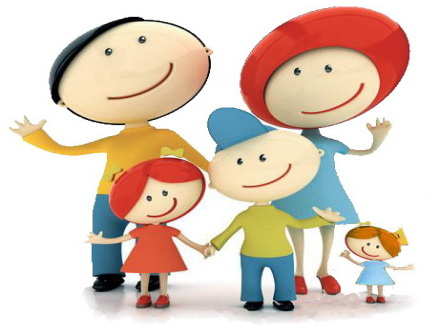 Эпиграф: «Нерешённая проблема о битье и небитье
Стать должна несовременной,
Если мир царит в семье.»«Особенности воспитания приёмного ребенка»(методическая разработка сценария занятия «Клуб приемных родителей»)Автор: Вотинцева Анна Викторовна. . Колпашево  2020Пояснительная записка.   Муниципальное бюджетное учреждение дополнительного образования детей «Детско-юношеский центр» города Колпашева является преемником городского Дома пионеров, основанного в 1946 г. и переименованного в 1990 г. в Детско-юношеский центр.ДЮЦ – это творческий коллектив единомышленников: детей, педагогов, родителей. Сегодня в педагогическом коллективе - 17 педагогов. Ежегодно в ДЮЦ занимаются более 900 детей и подростков от 6 до 18 лет. Каждый ребенок может реализовать свой творческий потенциал, посещая одно из 19 детских объединений, студий, клубов по различным направленностям:художественно-эстетической; физкультурно-спортивной; социально-педагогической;научно-технической.В современном обществе человек испытывает массу психологических проблем. Причины многих бед в жизни детей и подростков заключаются в неумении отделить хорошее от плохого, определить нравственные ценности. Поэтому вполне закономерно, что потребность в оказании психологической помощи резко возрастает. Оказавшись один на один со своими проблемами, люди стремятся найти моральную поддержку у знатоков человеческих душ. Куда же можно обратиться за психологической помощью? На протяжении нескольких лет подобные услуги в нашем городе оказывает структурное подразделение психолого-педагогического сопровождения центр «Семья» МБУ ДО «ДЮЦ», который по праву играет важную роль в деле воспитания молодого поколения.Одно из направлений работы центра «Семья» – это «Клуб приёмных родителей» (далее по тексту «Клуб»), оказывающее содействие и помощь детям и родителям из приёмных семей. Основополагающим принципом организации работы «Клуба» является интеграция усилий специалистов, оказывающих комплексные психолого-педагогические и социальные услуги замещающим семьям.План деятельности реализуется в рамках муниципальной долгосрочной целевой программы «Обеспечение безопасности населения Колпашевского района». Организация работы с родителями: формы и методы эффективного взаимодействия в программе «Клуб приёмных родителей» имеет два направления: «Родительский всеобуч» и «Досуг» (совместные праздники и события «родители + дети»). А темы встреч самые разные. Это и вопросы дисциплины, толерантности, воспитания, проблема детской агрессии, возрастные кризисы ребёнка и другие. Очень важно, что заседания «Клуба» проходят не в форме лекций. Здесь всегда есть место непосредственному общению, когда родители могут задать любые вопросы.В 2018- 2019 учебном году «Клуб» посещали 12 семей. Данные семьи предложены отделом опеки и попечительства Администрации Колпашевского района, так как  все они занимаются воспитанием приемных детей по времени менее года. Возраст детей в приемных семьях от 5 до 16 лет. Опекунами являются и родственники (дедушки, бабушки), и люди, пожелавшие воспитывать приемных детей. Среди семей: 3 - неполных, 9 - многодетных.Предлагаю вашему вниманию одну из методических разработок, подготовленной для проведения педагогической гостиной «Особенности воспитания приёмного ребенка».Сценарий занятия «Клуб приемных родителей»Тема: «Особенности воспитания приёмного ребенка».Форма занятия: педагогическая гостиная (дискуссия с элементами чаепития).Целевая группа: опекуны.Цель: Формирование психолого - педагогически компетенций у опекунов в вопросах воспитания личности ребенка через методы поощрения и наказания.Задачи: Определить основные задачи родителей в воспитании ребенка;Способствовать созданию моделей бесконфликтного поведения взрослых и детей в семье; Формировать умение находить альтернативы наказанию ребёнка.Методы работы:  словесные,наглядные, элементы тренинга,метод практической работы.Продолжительность мероприятия: 90 минут.Оформление кабинета: «круглый стол»,«чайный стол»,медиапроектор,экран.Материал:Ситуационные задачи по теме, слайдовые иллюстрации, буклет с рекомендациями для родителей.Ведут занятие педагоги-психологи центра «Семья»: ведущий №1, ведущий №2, ведущий №3.Введение в тему занятия.На экране транслируется слайд №1Ведущий №1 Добрый день, уважаемые коллеги ! Да, да, не удивляйтесь, сегодня мы все с вами коллеги, потому что будем рассматривать педагогические вопросы воспитания наших детей. Давайте поприветствуем друг друга, напомнив своё имя и состав своей семьи (приветствие начинают ведущие, педагоги-психологи, продолжают родители-опекуны, передавая эстафету с помощью прикосновения руки).Ведущий №2Нашу встречу я хочу начать с притчи: Это была самая обычная семья: отец, мать и три дочери. Большого материального достатка в семье не было. Но каждый год для детей устраивали праздник. В середине самой большой комнаты ставили нарядную елку, писали сценарий, готовили подарки. И вот наступал долгожданный новый год. На праздник приходили друзья девочек. Дети пели под баян, рассказывали стихи, водили хороводы вместе с Дедом Морозом и Снегурочкой. В конце праздника Дед Мороз привозил большой мешок, доставал из него подарки и раздавал детям.Гасли огни елки, расходились по домам гости, и все с нетерпением ждали нового праздника.С тех пор прошло много лет. На месте старого дома стоит новый, а у девочек уже свои взрослые дети. Но в памяти до сих пор хранится и тот дом, и елка, и друзья детства, и родители, подарившие девочкам прекрасные праздники, счастливое детство. Как вы думаете, о чем сегодня пойдет разговор? (ответы опекунов, название темы с трансляцией на экране, слайд №2).Основная часть занятия.Ведущий №3Главным институтом воспитания является семья. (слайд№3)В семейном кругу мы с вами растем, Основа основ – родительский дом. В семейном кругу все корни твои, И в жизнь ты выходишь из этой семьи. В семейном кругу мы жизнь создаем, Основа основ –родительский дом. То, что ребенок в детские годы приобретает в семье, он сохраняет в течение всей последующей жизни. Важность семьи обусловлена тем, что в ней ребенок находится в течение значительной части своей жизни, и по длительности своего воздействия на личность ни один из институтов воспитания не может сравниться с семьей. В основном,  семья, в которой растет ребенок, становится моделью его будущей семьи.                                                                Семья может выступать в качестве как положительного, так и отрицательного фактора воспитания. Именно в семье ребенок получает первый жизненный опыт, делает первые наблюдения и учится как себя вести в различных ситуациях.  Очень важно, чтобы то, чему мы учим ребенка, подкреплялось конкретными примерами, чтобы он видел, что у взрослых слово не расходится с делом.Ведущий №1(слайд№4)Основной задачей родителей является не только  создание у ребенка положительного образа семьи, но и воспитание у него уверенности в том, что его любят и о нем заботятся. Никогда ни при каких условиях у ребенка не должно возникать сомнений в родительской любви. Многие родители считают, что ни в коем случае нельзя показывать детям любовь к ним, что это может приводить к избалованности, эгоизму, себялюбию. Это спорное  утверждение. Многие неблагоприятные личностные черты ребенка как раз возникают при недостатке любви, когда создается некий эмоциональный дефицит или «вирус эмоционального холода».  Поэтому родителям  необходимо сохранять постоянный психологический контакт с ребенком, не стесняться выражать свои чувства, хвалить ребенка, интересоваться его жизнью, эмоционально поддерживать ребенка.Основа для сохранения контакта - искренняя заинтересованность во всем, что происходит в жизни ребенка, искреннее любопытство к его детским, пусть самым пустяковым и наивным, проблемам. Когда говорится о взаимопонимании, эмоциональном контакте между детьми и родителями, имеется ввиду некий диалог, который должен строиться на равенстве позиций ребенка и взрослого. Равенство позиций в диалоге состоит в необходимости для родителей постоянно учиться видеть мир глазами своих детей. Необходимо принимать ребенка таким, какой он есть. Признать право ребенка на присущую ему индивидуальность, непохожесть на других, в том числе и непохожесть на родителей.Ведущий №2Мне хочется прочитать стихотворение, которое является логическим продолжение нашего разговора (слайд№5)Как-то осенью по лесу прокатилася молва:
На поляне ровно в восемь собирает всех Сова.
Побросав дела и деток, не закончив сбор грибов,
Кто пошёл, кто полетел на тревожный этот зов.
– Ты не ведаешь, кума, чем встревожена Сова?
Может, твой Лисёнок снова в школе мучает Косого?
– Ой, не говори Енот, он и дома сущий чёрт.
– Волк, дружище, твой сынок не срывал Сове урок?
– Я не знаю, может быть, он ведь так умеет выть.
– А скажи-ка, мне, Медведь, твой сынок ведь любит петь?
Может, он Совы терпенье испытал “прекрасным” пеньем?
– Не могу сказать, соседка, я Мишутку вижу редко.
Нацепив очки на нос, задала Сова вопрос:
“Поднимите, звери, лапы, кто не бил детишек, папы?”
Зашумела тут толпа:
– Что за глупости, Сова!
Я Лисёнка лишь вчера долго за уши драла.
– Про медведей говорят: “Он на ухо глуховат”.
Я за шалости сыночка “приласкаю” лишь пруточком.
Папа-заяц на пеньке, хрумкая морковку,
Важно с пафосом изрёк:
– Я же против порки!
Я косых своих детей лапою не трону,
По дороге каждый день им внушаю строго:
“Не ходите “на ушах”, не грызите двери
И хвосты своих друзей вы не суйте в щели”.
Протрещала тут Сорока:
– Я в беде не одинока.
Моим детям каждый день все уроки слушать лень.
Коль трещат они помногу – я ремень беру в подмогу.
Зашумела вновь толпа, кто был “против”, кто был “за”.
Долго не могла Сова донести до них слова:
– Я прошу вас, звери-мамы, а в особенности папы,
Прекратить в своей семье воспитанье “на ремне”.
Ваши дети так привыкли к выволочкам за проступки,
Что от нас, учителей, ждут таких же вот вещей.
– Как не бить! – сказал Енот.
– Да, да, да! – тут вторил Крот.
– Ну, а мне, – всплакнула Белка, – 
Делать что с моей пострелкой?
Как накрасится румяной, подведёт себе глаза
И порхает по поляне, где танцует до утра.
Тут родительские страсти накалились докрасна,
Не в Совиной было власти перекрыть их голоса.
Нерешённая проблема о битье и небитье
Стать должна несовременной,
Если мир царит в семье.Я, думаю, вы согласитесь, уважаемые родители, что последние слова в стихотворении, как нельзя лучше отражают вопросы правильного воспитания ребенка в семье.Ведущий №3Мы с вами на практике знаем, что в каждой семье в процессе воспитания мы поощряем и наказываем наших детей. Это реальность и правда нашей жизни. Однако, родителям необходимо знать, какие воспитательные методы в какой ситуации нужно применить.Можно с уверенностью сказать о том, что вопрос о наказаниях - самый актуальный для всех родителей (слайд№6).Причем, нужно ли наказывать детей и как их наказывать, среди психологов и педагогов, как и среди родителей, до сих пор нет единого мнения. Но есть несколько позиций, по которым мнение педагогов и психологов единодушно. Если вы используете наказания,  то какие виды применяются в вашей семье? Ответы родителей.Ведущий №1Прослушав вас, мы не беремся судить, кто прав, кто не прав, но психологи утверждают, что: шлепая ребенка, родитель учит его бояться взрослых;проявляя при детях худшие черты своего характера, родитель показывает им плохой пример;шлепки могут только утвердить, но не изменить поведение ребенка;  наказания вынуждают ребенка опасаться потерять родительскую любовь, он чувствует себя отверженным и начинает ревновать к брату или сестре, а порой и к родителям;у наказанного ребенка может возникнуть враждебное чувство к родителям; частые наказания пробуждают ребенка оставаться инфантильным (безразличным, равнодушным, ему всё равно накажут или не накажут);иногда совершение плохих поступков, является  привлечением ребенка внимания родителей к себе;Нельзя наказывать ребенка до 2,5-3 лет.Ведущий №2Наказывая, необходимо помнить: (слайд№7)наказание не должно вредить здоровью ни физическому, ни психическому;если есть сомнение: наказывать или не наказывать – не наказывайте;никакой профилактики, никаких наказаний «на всякий случай»;за один проступок – одно наказание. Если проступков совершено сразу много, наказание может быть суровым, но только одно, за все проступки сразу;Недопустимо запоздалое наказание. Даже законом учитывается срок давности преступления. Уже сам факт обнаружения проступка, в большинстве случаев, достаточное наказание. Ребенок не должен бояться наказания. Он должен знать, что в определенных случаях, наказание неотвратимо. Не наказания должен бояться ребенок, не гнева, а огорчения родителей.Не унижайте ребенка. Если ребенок наказан, значит, он уже прощен.  О прежних проступках больше ни слова. Если решили наказать, лишите ребенка лучше хорошего, чем  делая ему плохое.Предупреждение: Чтобы ни случилось, не лишайте ребенка заслуженной похвалы и награды. Никогда не отнимайте подаренного вами или кем бы то ни было. Даже если ребенок набезобразничал так, что хуже некуда, но в то же время защитил слабого, помог больному, за это надо похвалить и поощрить так, как он этого заслуживает.Ведущий №3(слайд№8) Уважаемые родители, давайте сейчас попробуем  решить несколько жизненных ситуаций, с которыми вам, возможно, приходилось сталкиваться. (каждый ведущий, педагог-психолог формирует свою группу на основе возрастного принципа детей в семье: дошкольник – младший школьник, подростки среднего звена, старшеклассник; проговаривается основное правило работы в группе: «сколько людей, столько и разных мнений, поэтому мы будем внимательно и уважительно относиться к каждому предложенному решению проблемы»).Карточка для группы №1После уроков Витя, учащийся 6 класса, не пришёл вовремя домой. Он вернулся позже обычного, в грязной одежде, с разорванным портфелем. Мальчик объяснил, что играл с ребятами в футбол в соседнем дворе, не заметил, как пролетело время.Опишите ваши действия.Карточка  для группы №2Алёша и Дима, ученики 2 класса, в отсутствие  родителей решили устроить игру в прятки в квартире одного из ребят. Во время игры Дима прятался за большим кашпо с комнатным цветком и перевернул его. Опишите ваши действия с позиции родителей Алёши, которые были хозяевами квартиры. Карточка  для группы №3Аня, учащаяся 10 класса,  после праздничного мероприятия в школе с группой сверстников возвращалась домой. По дороге мальчики купили пиво. На предложение выпить, девушка, чтобы не показаться «белой вороной», сделала несколько глотков. Дома родители почувствовали запах спиртного.Опишите ваши действия с позиции родителей девочки. Карточка для всех групп №1,2,3.В этой семье дети в конце недели отчитывались по результатам учёбы за недёлю. Если результаты были, по мнению родителей, хорошими, то дети получали поощрение в виде карманных денег. Если родителей учебные результаты детей не устраивали, они должны были выполнять трудовую повинность по дому и даче: делать полную уборку, поливать огород и т. д. Работу можно было найти всегда, и дети старались учиться так, чтобы избежать любым способом наказания трудом.Ведущий №1Уважаемы коллеги, давайте обменяемся мнениями по предложенным вами решений ситуаций. Работаем в следующем режиме:Представитель группы зачитывает задачу и озвучивает решение проблемы.Каждый может включиться в разговор, высказывая согласие или несогласие с предложенным решением.Прошу вас всех быть активными, чтобы получился конструктивный разговор.(идет обсуждение задач)Ведущий №2(слайд№9) 	Хотелось бы акцентировать ваше внимание на том, что категорически нельзя при использовании наказания:наказывать едой; бить ребенка;обзывать бранными словами;наказывать в публичном месте;повторять свои требования множество раз, «усиливая» их весомость криком.Вы можете ошибаться. 
Имейте мужество извиниться перед ребёнком, если наказали его незаслуженно. Ведущий №3Если наказание неизбежно, чем можно заменить наказание. (слайд№10) Терпением. Это самая большая добродетель, которая только может быть у родителей.Объяснением. Объясните ребенку, почему его поведение неправильно, но будьте предельно кратки.Отвлечением. Постарайтесь предложить вашему ребенку что-нибудь белее привлекательное, чем то, что ему хочется.Неторопливостью. Не спешите наказывать сына или дочь – подождите, пока поступок повторится.Ведущий №1 Наверное, самый любимый и приятный вид семейного воспитания - это поощрение. (слайд№11)Большинство родителей, как показывает практика, отдают предпочтение – наказанию, а психологи, которые занимаются проблемами поведения и подсказывают родителям приёмы эффективного взаимодействия с детьми, делают акцент на позитивном подходе. Они советуют родителям переключить внимание с проступков ребёнка на его хорошие поступки. Позитивный подход выражается, прежде всего, в поощрениях и наградах, то есть в благоприятных последствиях. Определяя, что может служить наградой ребёнку, родители должны повнимательнее присмотреться к ребёнку, подметить, каковы его интересы, нужды, пожелания. Поощрение – это проявление положительной оценки поведения ребёнка. Как же поощрять ребенка в семье?Используете ли вы в своей семье поощрение, как вид воспитания ? За что и как вы поощряете своих детей? (ответы родителей, диалог)Ведущий №2Ко всему сказанному можно еще добавить:Простейшей формой поощрения является похвала. Используете ли вы эту форму для поощрения своего ребенка, когда и в каких ситуациях ?(ответы родителей, диалог).В ходе диалога  ведущий комментирует ответы с помощью следующей информации, используя иллюстрацию слайда №12.	Похвала должна быть конкретной, незамедлительной и искренней. Чем быстрее вы похвалите ребенка за хороший поступок, тем лучше. При поощрение похвалой использовать правило «золотой середины», всё должно быть в меру. В похвалах нуждается каждый человек, каждый ребенок. Но у каждого своя норма похвалы, своя степень потребности в одобрении. И эта норма всегда в движении.как можно чаще одобрительно улыбайтесь своему ребенку;поощряйте своего ребенка жестами: ему будет всегда тепло и уютно, если мама коснется его головы во время приготовления уроков, а папа одобрительно обнимет и пожмет руку; словесно выражайте одобрение пусть самым маленьким успехам своего ребенка, его поведением;используйте чаще выражение: “ты прав”, “мы согласны с твоим мнением”- это формирует в ребенке самоуважение, развивает самоанализ и критичность мышления; дарите своему ребенку подарки, но при этом учите его принимать подарки; формируйте в своей семье традиции и ритуалы поощрения ребенка: День рождения, Новый год, конец учебного года, 1 сентября, удачное выступление, сюрпризы, поздравления ; учите своего ребенка быть благодарным за любые знаки внимания, проявленные к нему, независимо от суммы денег, затраченных на подарок;дарите подарки своему ребенку не только с учетом его желаний, но и с учетом возможностей своей семьи.  	Для поощрения своего ребенка используйте не только подарки материального плана, но и моральные поощрения, придуманные вами, которые впоследствии станут реликвией в архиве семьи вашего ребенка: грамоты собственного изготовления, стихи, газеты и дружественные шаржи и т.д;если вы хотите использовать в качестве поощрения деньги, используйте эту возможность для того, чтобы ребенок учился ими распоряжаться разумно; если ребенок поощряется деньгами, вы должны знать, каким образом он ими распорядился и обсудить это с ним;позволяйте своему ребенку иметь карманные деньги, но не оставляйте их расходование без анализа самим ребенком и вами;   если вашему ребенку дарят подарки, никогда не анализируйте с ним их стоимость и ценность, это может привести к серьезным нравственным проблемам. В отношении поощрений также существуют четкие «нельзя» (слайд№13)Нельзя хвалить за то, что достигнуто не своими усилиями Нельзя хвалить больше двух раз за одно и то же. Нельзя хвалить из жалости или из-за желания понравиться. Ребенок  всегда почувствует фальшь, и мы можем достичь обратного эффекта.Заключительная часть.Ведущий №3 (слайд№14)Уважаемые родители, если у вас есть свои «фирменные» советы, семейные секреты, пожелания коллегам, поделитесь с нами, выскажите их (рефлексия).Ведущий №1Хотелось бы закончить нашу встречу китайской притчей «Ладная семья».              Жила - была на свете семья. Она была не простая. Более 100 человек насчитывалось в этой семье. И занимала она целое село. Так и жили всей семьей и всем селом. Вы скажете: ну и что, мало ли больших семейств на свете, но дело в том, что семья была особая. Мир и лад царили в той семье и, стало быть, на селе. Ни ссор, ни ругани, ни, Боже упаси, драк и раздоров.           Дошел слух об этой семье до самого владыки страны. И он решил проверить, правду ли молвят люди. Прибыл он в село, и душа его возрадовалась: кругом чистота, красота, достаток и мир. Хорошо детям, спокойно старикам. Удивился владыка. Решил узнать, как жители села добились такого лада, пришел к главе семьи, расскажи мол, как ты добиваешься такого согласия и мира в твоей семье. Тот взял лист бумаги и стал что- то писать. Писал долго. Видно, не очень силен был в грамоте.          Затем передал лист владыке. Тот взял бумагу и стал разбирать каракули старика. Разобрал с трудом и удивился. Три слова были начертаны на бумаге: ЛЮБОВЬ, ПРОЩЕНИЕ, ТЕРПЕНИЕ. И в конце листа: сто раз ЛЮБОВЬ, сто раз ПРОЩЕНИЕ, сто раз ТЕРПЕНИЕ. Прочел владыка, почесал, как водится за ухом и спросил: -И все?-Да,- ответил старик, - это и есть основа жизни всякой хорошей семьи. – И, подумав, добавил:- И мира тоже».Воспитать ребенка настоящим человеком работа очень сложная и трудная. Каждый  родитель сам определяет, какой стиль воспитания  выбрать, какие виды поощрений и наказаний применять в своей семье. Важно как выстраиваются взаимоотношения между родителями и детьми, насколько они близки, доверительны, толерантны.  Формула родительской любви такова: «Люблю не потому что ты хороший, а люблю потому что ты есть». (слайд№15) Мы желаем вам успехов в воспитании ваших детей. Надеемся, что буклет который мы подготовили для вас,  поможет вам в выстраивании добрых взаимоотношений между вами и вашими детьми. Спасибо вам за работу. Предлагаем поблагодарить друг друга аплодисментами. (слайд№16)До свидания, до следующей встречи в нашей педагогической гостиной.